Faits marquantsBilan de compétences sur la périodeRésultats par rapport aux objectifs fixésPlan d’action proposé Conclusions Ce document peut être stocké dans votre dossier RH, accompagné de commentaires du manager, du collaborateur, ainsi que d'une date de dépôt. Cette action peut remplacer une signature électronique dans le cadre d'une démarche de dématérialisation des grilles d'entretien.Entretien annuelEntretien annuelEntretien annuelEntretien annuelEntretien annuelCollaborateurPosteDate d’anciennetéSatisfaction du collaborateur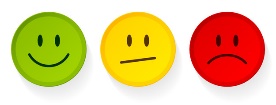 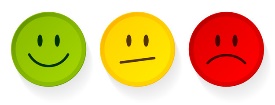 Nom PrénomSatisfaction du collaborateurRésumé des progrès et difficultésRésumé des progrès et difficultésRésumé des progrès et difficultésAccomplissementsDifficultés majeuresProgrès réalisésMaitrise techniqueDirigéAssistéAutonomeRemarquesLister ci-dessous les compétences techniques requises pour le posteAptitudes organisationnellesDirigéAssistéAutonomeRemarquesProductivitéQualité rendueRespect des consignes / délaisQualités personnelles et comportementalesDirigéAssistéAutonomeRemarquesLister ci-dessous le savoir-être requis  pour le posteSens des responsabilitésExpression écriteExpression oraleEncadrementObjectifs et résultats attendusNiveau d’atteinte des objectifsCommentairesActionsModalitésDélais Réalisation de nouvelles activités< 1 anChangement de poste1 à 2ansFormation / certifications1 à 2ansAutreCommentaire du managerCommentaire du collaborateurDate / SignatureDate / Signature